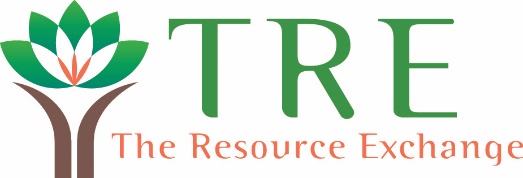 MEDIA ADVISORY
April 6, 2021The Resource Exchange to host *second dose* Vaccine Clinic Wednesday100 people will receive the *second dose* of their Moderna Covid-19 vaccineWHO:             	The Resource Exchange 
WHAT:           	Vaccine Clinic
WHEN:            Wednesday, April 7, 2021
  	             11:00 AM-2:00 PMPeople who received their first dose of the Moderna vaccine March 10 at TRE will receive their second dose of the vaccine in our lower-level lobby, or remain in their vehicles if they require, and a vaccinator will come to them. Representatives from the Colorado Department of Health and Environment and the El Paso County Health Department will be administering the vaccine. This clinic is by appointment only and is FULL.

The best photo opportunities will be between 11:00 AM and 2:00 PM.WHERE:        	The Resource Exchange, 6385 Corporate Drive, Colorado Springs, CO 80919 
                          (recipients will park in the large parking lot at the north side of the building) As part of Governor Polis’ Vaccines for All plan, our organization has been selected as a vaccine clinic location.We are a proud partner of Alliance Colorado and its “Roll Up Your Sleeves” campaign to encourage vaccination and provide vaccination resources to those in the Intellectual and Developmental Disability community: https://www.alliancecolorado.org/vaccines Many people receiving vaccines will be people TRE serves: people with disabilities, those who need long-term care, and older adults. TRE will host future vaccine clinics based on vaccine availability.The Resource Exchange (TRE), a local nonprofit, serves nearly 9,000 infants, children, teenagers, adults, and seniors in El Paso, Pueblo, Teller, and Park counties. Advocating for independence and inclusion, TRE partners with children and adults who have a variety of disabilities, delays, mental health or long-term care needs. We do this using a person-centered approach in coordinating care, promoting choices, and collaborating with community partners.For more information contact: 
Julie White, Marketing and Communications ManagerThe Resource Exchangejuliewhite@tre.org(719) 785-6468 (o) | (719) 229-6467 (c)tre.org###